報名表          日期： 　月  　日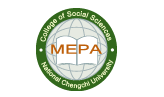 國立政治大學社會科學學院行政管理碩士學程111學年度第2學期「公務學程學分班」第四期課程名稱公共治理實踐專題-薦升簡核心職能公共治理實踐專題-薦升簡核心職能公共治理實踐專題-薦升簡核心職能公共治理實踐專題-薦升簡核心職能公共治理實踐專題-薦升簡核心職能公共治理實踐專題-薦升簡核心職能公共治理實踐專題-薦升簡核心職能公共治理實踐專題-薦升簡核心職能公共治理實踐專題-薦升簡核心職能公共治理實踐專題-薦升簡核心職能公共治理實踐專題-薦升簡核心職能公共治理實踐專題-薦升簡核心職能公共治理實踐專題-薦升簡核心職能公共治理實踐專題-薦升簡核心職能公共治理實踐專題-薦升簡核心職能公共治理實踐專題-薦升簡核心職能公共治理實踐專題-薦升簡核心職能公共治理實踐專題-薦升簡核心職能公共治理實踐專題-薦升簡核心職能基本資料學    號(免填)(免填)(免填)身份證字號基本資料姓    名性    別出生日期出生日期出生日期出生日期出生日期   年    月    日   年    月    日   年    月    日   年    月    日   年    月    日   年    月    日   年    月    日基本資料公司電話行動電話基本資料電子郵件基本資料通訊地址學經歷最高學歷                       (學校)                (科系)                       (學校)                (科系)                       (學校)                (科系)                       (學校)                (科系)                       (學校)                (科系)                       (學校)                (科系)博士 碩士 學士 其他博士 碩士 學士 其他博士 碩士 學士 其他博士 碩士 學士 其他博士 碩士 學士 其他博士 碩士 學士 其他博士 碩士 學士 其他博士 碩士 學士 其他博士 碩士 學士 其他博士 碩士 學士 其他博士 碩士 學士 其他博士 碩士 學士 其他學經歷現    職                        (服務機關)                    (部門)                  (職稱)                        (服務機關)                    (部門)                  (職稱)                        (服務機關)                    (部門)                  (職稱)                        (服務機關)                    (部門)                  (職稱)                        (服務機關)                    (部門)                  (職稱)                        (服務機關)                    (部門)                  (職稱)                        (服務機關)                    (部門)                  (職稱)                        (服務機關)                    (部門)                  (職稱)                        (服務機關)                    (部門)                  (職稱)                        (服務機關)                    (部門)                  (職稱)                        (服務機關)                    (部門)                  (職稱)                        (服務機關)                    (部門)                  (職稱)                        (服務機關)                    (部門)                  (職稱)                        (服務機關)                    (部門)                  (職稱)                        (服務機關)                    (部門)                  (職稱)                        (服務機關)                    (部門)                  (職稱)                        (服務機關)                    (部門)                  (職稱)                        (服務機關)                    (部門)                  (職稱)繳交資料繳交資料1、報名表　　2、最高學歷畢業證書影本　　3、在職證明備註：請以Email (mepa@nccu.edu.tw) 方式繳交報名表及個人相關資料；待確認達開課人數後將個別通知繳費。1、報名表　　2、最高學歷畢業證書影本　　3、在職證明備註：請以Email (mepa@nccu.edu.tw) 方式繳交報名表及個人相關資料；待確認達開課人數後將個別通知繳費。1、報名表　　2、最高學歷畢業證書影本　　3、在職證明備註：請以Email (mepa@nccu.edu.tw) 方式繳交報名表及個人相關資料；待確認達開課人數後將個別通知繳費。1、報名表　　2、最高學歷畢業證書影本　　3、在職證明備註：請以Email (mepa@nccu.edu.tw) 方式繳交報名表及個人相關資料；待確認達開課人數後將個別通知繳費。1、報名表　　2、最高學歷畢業證書影本　　3、在職證明備註：請以Email (mepa@nccu.edu.tw) 方式繳交報名表及個人相關資料；待確認達開課人數後將個別通知繳費。1、報名表　　2、最高學歷畢業證書影本　　3、在職證明備註：請以Email (mepa@nccu.edu.tw) 方式繳交報名表及個人相關資料；待確認達開課人數後將個別通知繳費。1、報名表　　2、最高學歷畢業證書影本　　3、在職證明備註：請以Email (mepa@nccu.edu.tw) 方式繳交報名表及個人相關資料；待確認達開課人數後將個別通知繳費。1、報名表　　2、最高學歷畢業證書影本　　3、在職證明備註：請以Email (mepa@nccu.edu.tw) 方式繳交報名表及個人相關資料；待確認達開課人數後將個別通知繳費。1、報名表　　2、最高學歷畢業證書影本　　3、在職證明備註：請以Email (mepa@nccu.edu.tw) 方式繳交報名表及個人相關資料；待確認達開課人數後將個別通知繳費。1、報名表　　2、最高學歷畢業證書影本　　3、在職證明備註：請以Email (mepa@nccu.edu.tw) 方式繳交報名表及個人相關資料；待確認達開課人數後將個別通知繳費。1、報名表　　2、最高學歷畢業證書影本　　3、在職證明備註：請以Email (mepa@nccu.edu.tw) 方式繳交報名表及個人相關資料；待確認達開課人數後將個別通知繳費。1、報名表　　2、最高學歷畢業證書影本　　3、在職證明備註：請以Email (mepa@nccu.edu.tw) 方式繳交報名表及個人相關資料；待確認達開課人數後將個別通知繳費。1、報名表　　2、最高學歷畢業證書影本　　3、在職證明備註：請以Email (mepa@nccu.edu.tw) 方式繳交報名表及個人相關資料；待確認達開課人數後將個別通知繳費。1、報名表　　2、最高學歷畢業證書影本　　3、在職證明備註：請以Email (mepa@nccu.edu.tw) 方式繳交報名表及個人相關資料；待確認達開課人數後將個別通知繳費。1、報名表　　2、最高學歷畢業證書影本　　3、在職證明備註：請以Email (mepa@nccu.edu.tw) 方式繳交報名表及個人相關資料；待確認達開課人數後將個別通知繳費。1、報名表　　2、最高學歷畢業證書影本　　3、在職證明備註：請以Email (mepa@nccu.edu.tw) 方式繳交報名表及個人相關資料；待確認達開課人數後將個別通知繳費。1、報名表　　2、最高學歷畢業證書影本　　3、在職證明備註：請以Email (mepa@nccu.edu.tw) 方式繳交報名表及個人相關資料；待確認達開課人數後將個別通知繳費。1、報名表　　2、最高學歷畢業證書影本　　3、在職證明備註：請以Email (mepa@nccu.edu.tw) 方式繳交報名表及個人相關資料；待確認達開課人數後將個別通知繳費。收據抬頭收據抬頭(如須以收據申請機關補助者，請確認補助機關正確抬頭，未填者以報名者姓名開立收據)(如須以收據申請機關補助者，請確認補助機關正確抬頭，未填者以報名者姓名開立收據)(如須以收據申請機關補助者，請確認補助機關正確抬頭，未填者以報名者姓名開立收據)(如須以收據申請機關補助者，請確認補助機關正確抬頭，未填者以報名者姓名開立收據)(如須以收據申請機關補助者，請確認補助機關正確抬頭，未填者以報名者姓名開立收據)(如須以收據申請機關補助者，請確認補助機關正確抬頭，未填者以報名者姓名開立收據)(如須以收據申請機關補助者，請確認補助機關正確抬頭，未填者以報名者姓名開立收據)(如須以收據申請機關補助者，請確認補助機關正確抬頭，未填者以報名者姓名開立收據)(如須以收據申請機關補助者，請確認補助機關正確抬頭，未填者以報名者姓名開立收據)(如須以收據申請機關補助者，請確認補助機關正確抬頭，未填者以報名者姓名開立收據)(如須以收據申請機關補助者，請確認補助機關正確抬頭，未填者以報名者姓名開立收據)(如須以收據申請機關補助者，請確認補助機關正確抬頭，未填者以報名者姓名開立收據)(如須以收據申請機關補助者，請確認補助機關正確抬頭，未填者以報名者姓名開立收據)(如須以收據申請機關補助者，請確認補助機關正確抬頭，未填者以報名者姓名開立收據)(如須以收據申請機關補助者，請確認補助機關正確抬頭，未填者以報名者姓名開立收據)(如須以收據申請機關補助者，請確認補助機關正確抬頭，未填者以報名者姓名開立收據)(如須以收據申請機關補助者，請確認補助機關正確抬頭，未填者以報名者姓名開立收據)各項費用說明各項費用說明各項費用說明各項費用說明各項費用說明各項費用說明各項費用說明各項費用說明各項費用說明各項費用說明各項費用說明合計應繳費用合計應繳費用合計應繳費用合計應繳費用合計應繳費用合計應繳費用合計應繳費用合計應繳費用合計應繳費用報  名  費：    500元    學  雜  費：  5,000元                  學  分  費： 16,500元 (一門3學分課程)住  宿  費： 600元     晚=        元(將優先提供雙北以外學員申請，如申請人數多於床位數，將依報名順序提供申請。)報  名  費：    500元    學  雜  費：  5,000元                  學  分  費： 16,500元 (一門3學分課程)住  宿  費： 600元     晚=        元(將優先提供雙北以外學員申請，如申請人數多於床位數，將依報名順序提供申請。)報  名  費：    500元    學  雜  費：  5,000元                  學  分  費： 16,500元 (一門3學分課程)住  宿  費： 600元     晚=        元(將優先提供雙北以外學員申請，如申請人數多於床位數，將依報名順序提供申請。)報  名  費：    500元    學  雜  費：  5,000元                  學  分  費： 16,500元 (一門3學分課程)住  宿  費： 600元     晚=        元(將優先提供雙北以外學員申請，如申請人數多於床位數，將依報名順序提供申請。)報  名  費：    500元    學  雜  費：  5,000元                  學  分  費： 16,500元 (一門3學分課程)住  宿  費： 600元     晚=        元(將優先提供雙北以外學員申請，如申請人數多於床位數，將依報名順序提供申請。)報  名  費：    500元    學  雜  費：  5,000元                  學  分  費： 16,500元 (一門3學分課程)住  宿  費： 600元     晚=        元(將優先提供雙北以外學員申請，如申請人數多於床位數，將依報名順序提供申請。)報  名  費：    500元    學  雜  費：  5,000元                  學  分  費： 16,500元 (一門3學分課程)住  宿  費： 600元     晚=        元(將優先提供雙北以外學員申請，如申請人數多於床位數，將依報名順序提供申請。)報  名  費：    500元    學  雜  費：  5,000元                  學  分  費： 16,500元 (一門3學分課程)住  宿  費： 600元     晚=        元(將優先提供雙北以外學員申請，如申請人數多於床位數，將依報名順序提供申請。)報  名  費：    500元    學  雜  費：  5,000元                  學  分  費： 16,500元 (一門3學分課程)住  宿  費： 600元     晚=        元(將優先提供雙北以外學員申請，如申請人數多於床位數，將依報名順序提供申請。)報  名  費：    500元    學  雜  費：  5,000元                  學  分  費： 16,500元 (一門3學分課程)住  宿  費： 600元     晚=        元(將優先提供雙北以外學員申請，如申請人數多於床位數，將依報名順序提供申請。)報  名  費：    500元    學  雜  費：  5,000元                  學  分  費： 16,500元 (一門3學分課程)住  宿  費： 600元     晚=        元(將優先提供雙北以外學員申請，如申請人數多於床位數，將依報名順序提供申請。)元元元元元元元元元繳費方式繳費方式繳費方式繳費方式繳費方式繳費方式繳費方式繳費方式繳費方式繳費方式繳費方式繳費方式繳費方式繳費方式繳費方式繳費方式繳費方式繳費方式繳費方式繳費方式                現金繳費             ATM轉帳             第一銀行臨櫃繳費                     現金繳費             ATM轉帳             第一銀行臨櫃繳費                     現金繳費             ATM轉帳             第一銀行臨櫃繳費                     現金繳費             ATM轉帳             第一銀行臨櫃繳費                     現金繳費             ATM轉帳             第一銀行臨櫃繳費                     現金繳費             ATM轉帳             第一銀行臨櫃繳費                     現金繳費             ATM轉帳             第一銀行臨櫃繳費                     現金繳費             ATM轉帳             第一銀行臨櫃繳費                     現金繳費             ATM轉帳             第一銀行臨櫃繳費                     現金繳費             ATM轉帳             第一銀行臨櫃繳費                     現金繳費             ATM轉帳             第一銀行臨櫃繳費                     現金繳費             ATM轉帳             第一銀行臨櫃繳費                     現金繳費             ATM轉帳             第一銀行臨櫃繳費                     現金繳費             ATM轉帳             第一銀行臨櫃繳費                     現金繳費             ATM轉帳             第一銀行臨櫃繳費                     現金繳費             ATM轉帳             第一銀行臨櫃繳費                     現金繳費             ATM轉帳             第一銀行臨櫃繳費                     現金繳費             ATM轉帳             第一銀行臨櫃繳費                     現金繳費             ATM轉帳             第一銀行臨櫃繳費                     現金繳費             ATM轉帳             第一銀行臨櫃繳費     【聲明】1、本人已知申請退費之相關規定－按教育部「專科以上學校推廣教育實施辦法」第十七條：報名繳費後至開班上課日前申請退費，退還已繳學（分）費、雜費等各項費用之九成。自開班上課之日起算未逾全期三分之一申請退費，退還已繳學（分）費、雜費等各項費用之半數。開班上課時間已逾全期三分之一始申請退費，不予退費。2、本人已知報名之課程不授予學位；欲取得學位應經各類入學考試通過後依規定辦理。3、本人已知修習該門三學分課程，缺席不超過十二小時，且成績及格者，始得請領成績證明。4、可申請住宿時間為上課當週週五入住，翌日須退房，不可臨時異動。本人已詳閱、瞭解以上聲明所列申請退費及課程等相關事項，並同意「國立政治大學」使用本人資料作為學習資料保存、課務聯繫以及課程、活動之用。簽章：__________________________________地址：116台北市文山區指南路二段64號    電話：02-29393091#51363 吳助教    【聲明】1、本人已知申請退費之相關規定－按教育部「專科以上學校推廣教育實施辦法」第十七條：報名繳費後至開班上課日前申請退費，退還已繳學（分）費、雜費等各項費用之九成。自開班上課之日起算未逾全期三分之一申請退費，退還已繳學（分）費、雜費等各項費用之半數。開班上課時間已逾全期三分之一始申請退費，不予退費。2、本人已知報名之課程不授予學位；欲取得學位應經各類入學考試通過後依規定辦理。3、本人已知修習該門三學分課程，缺席不超過十二小時，且成績及格者，始得請領成績證明。4、可申請住宿時間為上課當週週五入住，翌日須退房，不可臨時異動。本人已詳閱、瞭解以上聲明所列申請退費及課程等相關事項，並同意「國立政治大學」使用本人資料作為學習資料保存、課務聯繫以及課程、活動之用。簽章：__________________________________地址：116台北市文山區指南路二段64號    電話：02-29393091#51363 吳助教    【聲明】1、本人已知申請退費之相關規定－按教育部「專科以上學校推廣教育實施辦法」第十七條：報名繳費後至開班上課日前申請退費，退還已繳學（分）費、雜費等各項費用之九成。自開班上課之日起算未逾全期三分之一申請退費，退還已繳學（分）費、雜費等各項費用之半數。開班上課時間已逾全期三分之一始申請退費，不予退費。2、本人已知報名之課程不授予學位；欲取得學位應經各類入學考試通過後依規定辦理。3、本人已知修習該門三學分課程，缺席不超過十二小時，且成績及格者，始得請領成績證明。4、可申請住宿時間為上課當週週五入住，翌日須退房，不可臨時異動。本人已詳閱、瞭解以上聲明所列申請退費及課程等相關事項，並同意「國立政治大學」使用本人資料作為學習資料保存、課務聯繫以及課程、活動之用。簽章：__________________________________地址：116台北市文山區指南路二段64號    電話：02-29393091#51363 吳助教    【聲明】1、本人已知申請退費之相關規定－按教育部「專科以上學校推廣教育實施辦法」第十七條：報名繳費後至開班上課日前申請退費，退還已繳學（分）費、雜費等各項費用之九成。自開班上課之日起算未逾全期三分之一申請退費，退還已繳學（分）費、雜費等各項費用之半數。開班上課時間已逾全期三分之一始申請退費，不予退費。2、本人已知報名之課程不授予學位；欲取得學位應經各類入學考試通過後依規定辦理。3、本人已知修習該門三學分課程，缺席不超過十二小時，且成績及格者，始得請領成績證明。4、可申請住宿時間為上課當週週五入住，翌日須退房，不可臨時異動。本人已詳閱、瞭解以上聲明所列申請退費及課程等相關事項，並同意「國立政治大學」使用本人資料作為學習資料保存、課務聯繫以及課程、活動之用。簽章：__________________________________地址：116台北市文山區指南路二段64號    電話：02-29393091#51363 吳助教    【聲明】1、本人已知申請退費之相關規定－按教育部「專科以上學校推廣教育實施辦法」第十七條：報名繳費後至開班上課日前申請退費，退還已繳學（分）費、雜費等各項費用之九成。自開班上課之日起算未逾全期三分之一申請退費，退還已繳學（分）費、雜費等各項費用之半數。開班上課時間已逾全期三分之一始申請退費，不予退費。2、本人已知報名之課程不授予學位；欲取得學位應經各類入學考試通過後依規定辦理。3、本人已知修習該門三學分課程，缺席不超過十二小時，且成績及格者，始得請領成績證明。4、可申請住宿時間為上課當週週五入住，翌日須退房，不可臨時異動。本人已詳閱、瞭解以上聲明所列申請退費及課程等相關事項，並同意「國立政治大學」使用本人資料作為學習資料保存、課務聯繫以及課程、活動之用。簽章：__________________________________地址：116台北市文山區指南路二段64號    電話：02-29393091#51363 吳助教    【聲明】1、本人已知申請退費之相關規定－按教育部「專科以上學校推廣教育實施辦法」第十七條：報名繳費後至開班上課日前申請退費，退還已繳學（分）費、雜費等各項費用之九成。自開班上課之日起算未逾全期三分之一申請退費，退還已繳學（分）費、雜費等各項費用之半數。開班上課時間已逾全期三分之一始申請退費，不予退費。2、本人已知報名之課程不授予學位；欲取得學位應經各類入學考試通過後依規定辦理。3、本人已知修習該門三學分課程，缺席不超過十二小時，且成績及格者，始得請領成績證明。4、可申請住宿時間為上課當週週五入住，翌日須退房，不可臨時異動。本人已詳閱、瞭解以上聲明所列申請退費及課程等相關事項，並同意「國立政治大學」使用本人資料作為學習資料保存、課務聯繫以及課程、活動之用。簽章：__________________________________地址：116台北市文山區指南路二段64號    電話：02-29393091#51363 吳助教    【聲明】1、本人已知申請退費之相關規定－按教育部「專科以上學校推廣教育實施辦法」第十七條：報名繳費後至開班上課日前申請退費，退還已繳學（分）費、雜費等各項費用之九成。自開班上課之日起算未逾全期三分之一申請退費，退還已繳學（分）費、雜費等各項費用之半數。開班上課時間已逾全期三分之一始申請退費，不予退費。2、本人已知報名之課程不授予學位；欲取得學位應經各類入學考試通過後依規定辦理。3、本人已知修習該門三學分課程，缺席不超過十二小時，且成績及格者，始得請領成績證明。4、可申請住宿時間為上課當週週五入住，翌日須退房，不可臨時異動。本人已詳閱、瞭解以上聲明所列申請退費及課程等相關事項，並同意「國立政治大學」使用本人資料作為學習資料保存、課務聯繫以及課程、活動之用。簽章：__________________________________地址：116台北市文山區指南路二段64號    電話：02-29393091#51363 吳助教    【聲明】1、本人已知申請退費之相關規定－按教育部「專科以上學校推廣教育實施辦法」第十七條：報名繳費後至開班上課日前申請退費，退還已繳學（分）費、雜費等各項費用之九成。自開班上課之日起算未逾全期三分之一申請退費，退還已繳學（分）費、雜費等各項費用之半數。開班上課時間已逾全期三分之一始申請退費，不予退費。2、本人已知報名之課程不授予學位；欲取得學位應經各類入學考試通過後依規定辦理。3、本人已知修習該門三學分課程，缺席不超過十二小時，且成績及格者，始得請領成績證明。4、可申請住宿時間為上課當週週五入住，翌日須退房，不可臨時異動。本人已詳閱、瞭解以上聲明所列申請退費及課程等相關事項，並同意「國立政治大學」使用本人資料作為學習資料保存、課務聯繫以及課程、活動之用。簽章：__________________________________地址：116台北市文山區指南路二段64號    電話：02-29393091#51363 吳助教    【聲明】1、本人已知申請退費之相關規定－按教育部「專科以上學校推廣教育實施辦法」第十七條：報名繳費後至開班上課日前申請退費，退還已繳學（分）費、雜費等各項費用之九成。自開班上課之日起算未逾全期三分之一申請退費，退還已繳學（分）費、雜費等各項費用之半數。開班上課時間已逾全期三分之一始申請退費，不予退費。2、本人已知報名之課程不授予學位；欲取得學位應經各類入學考試通過後依規定辦理。3、本人已知修習該門三學分課程，缺席不超過十二小時，且成績及格者，始得請領成績證明。4、可申請住宿時間為上課當週週五入住，翌日須退房，不可臨時異動。本人已詳閱、瞭解以上聲明所列申請退費及課程等相關事項，並同意「國立政治大學」使用本人資料作為學習資料保存、課務聯繫以及課程、活動之用。簽章：__________________________________地址：116台北市文山區指南路二段64號    電話：02-29393091#51363 吳助教    【聲明】1、本人已知申請退費之相關規定－按教育部「專科以上學校推廣教育實施辦法」第十七條：報名繳費後至開班上課日前申請退費，退還已繳學（分）費、雜費等各項費用之九成。自開班上課之日起算未逾全期三分之一申請退費，退還已繳學（分）費、雜費等各項費用之半數。開班上課時間已逾全期三分之一始申請退費，不予退費。2、本人已知報名之課程不授予學位；欲取得學位應經各類入學考試通過後依規定辦理。3、本人已知修習該門三學分課程，缺席不超過十二小時，且成績及格者，始得請領成績證明。4、可申請住宿時間為上課當週週五入住，翌日須退房，不可臨時異動。本人已詳閱、瞭解以上聲明所列申請退費及課程等相關事項，並同意「國立政治大學」使用本人資料作為學習資料保存、課務聯繫以及課程、活動之用。簽章：__________________________________地址：116台北市文山區指南路二段64號    電話：02-29393091#51363 吳助教    【聲明】1、本人已知申請退費之相關規定－按教育部「專科以上學校推廣教育實施辦法」第十七條：報名繳費後至開班上課日前申請退費，退還已繳學（分）費、雜費等各項費用之九成。自開班上課之日起算未逾全期三分之一申請退費，退還已繳學（分）費、雜費等各項費用之半數。開班上課時間已逾全期三分之一始申請退費，不予退費。2、本人已知報名之課程不授予學位；欲取得學位應經各類入學考試通過後依規定辦理。3、本人已知修習該門三學分課程，缺席不超過十二小時，且成績及格者，始得請領成績證明。4、可申請住宿時間為上課當週週五入住，翌日須退房，不可臨時異動。本人已詳閱、瞭解以上聲明所列申請退費及課程等相關事項，並同意「國立政治大學」使用本人資料作為學習資料保存、課務聯繫以及課程、活動之用。簽章：__________________________________地址：116台北市文山區指南路二段64號    電話：02-29393091#51363 吳助教    【聲明】1、本人已知申請退費之相關規定－按教育部「專科以上學校推廣教育實施辦法」第十七條：報名繳費後至開班上課日前申請退費，退還已繳學（分）費、雜費等各項費用之九成。自開班上課之日起算未逾全期三分之一申請退費，退還已繳學（分）費、雜費等各項費用之半數。開班上課時間已逾全期三分之一始申請退費，不予退費。2、本人已知報名之課程不授予學位；欲取得學位應經各類入學考試通過後依規定辦理。3、本人已知修習該門三學分課程，缺席不超過十二小時，且成績及格者，始得請領成績證明。4、可申請住宿時間為上課當週週五入住，翌日須退房，不可臨時異動。本人已詳閱、瞭解以上聲明所列申請退費及課程等相關事項，並同意「國立政治大學」使用本人資料作為學習資料保存、課務聯繫以及課程、活動之用。簽章：__________________________________地址：116台北市文山區指南路二段64號    電話：02-29393091#51363 吳助教    【聲明】1、本人已知申請退費之相關規定－按教育部「專科以上學校推廣教育實施辦法」第十七條：報名繳費後至開班上課日前申請退費，退還已繳學（分）費、雜費等各項費用之九成。自開班上課之日起算未逾全期三分之一申請退費，退還已繳學（分）費、雜費等各項費用之半數。開班上課時間已逾全期三分之一始申請退費，不予退費。2、本人已知報名之課程不授予學位；欲取得學位應經各類入學考試通過後依規定辦理。3、本人已知修習該門三學分課程，缺席不超過十二小時，且成績及格者，始得請領成績證明。4、可申請住宿時間為上課當週週五入住，翌日須退房，不可臨時異動。本人已詳閱、瞭解以上聲明所列申請退費及課程等相關事項，並同意「國立政治大學」使用本人資料作為學習資料保存、課務聯繫以及課程、活動之用。簽章：__________________________________地址：116台北市文山區指南路二段64號    電話：02-29393091#51363 吳助教    【聲明】1、本人已知申請退費之相關規定－按教育部「專科以上學校推廣教育實施辦法」第十七條：報名繳費後至開班上課日前申請退費，退還已繳學（分）費、雜費等各項費用之九成。自開班上課之日起算未逾全期三分之一申請退費，退還已繳學（分）費、雜費等各項費用之半數。開班上課時間已逾全期三分之一始申請退費，不予退費。2、本人已知報名之課程不授予學位；欲取得學位應經各類入學考試通過後依規定辦理。3、本人已知修習該門三學分課程，缺席不超過十二小時，且成績及格者，始得請領成績證明。4、可申請住宿時間為上課當週週五入住，翌日須退房，不可臨時異動。本人已詳閱、瞭解以上聲明所列申請退費及課程等相關事項，並同意「國立政治大學」使用本人資料作為學習資料保存、課務聯繫以及課程、活動之用。簽章：__________________________________地址：116台北市文山區指南路二段64號    電話：02-29393091#51363 吳助教    【聲明】1、本人已知申請退費之相關規定－按教育部「專科以上學校推廣教育實施辦法」第十七條：報名繳費後至開班上課日前申請退費，退還已繳學（分）費、雜費等各項費用之九成。自開班上課之日起算未逾全期三分之一申請退費，退還已繳學（分）費、雜費等各項費用之半數。開班上課時間已逾全期三分之一始申請退費，不予退費。2、本人已知報名之課程不授予學位；欲取得學位應經各類入學考試通過後依規定辦理。3、本人已知修習該門三學分課程，缺席不超過十二小時，且成績及格者，始得請領成績證明。4、可申請住宿時間為上課當週週五入住，翌日須退房，不可臨時異動。本人已詳閱、瞭解以上聲明所列申請退費及課程等相關事項，並同意「國立政治大學」使用本人資料作為學習資料保存、課務聯繫以及課程、活動之用。簽章：__________________________________地址：116台北市文山區指南路二段64號    電話：02-29393091#51363 吳助教    【聲明】1、本人已知申請退費之相關規定－按教育部「專科以上學校推廣教育實施辦法」第十七條：報名繳費後至開班上課日前申請退費，退還已繳學（分）費、雜費等各項費用之九成。自開班上課之日起算未逾全期三分之一申請退費，退還已繳學（分）費、雜費等各項費用之半數。開班上課時間已逾全期三分之一始申請退費，不予退費。2、本人已知報名之課程不授予學位；欲取得學位應經各類入學考試通過後依規定辦理。3、本人已知修習該門三學分課程，缺席不超過十二小時，且成績及格者，始得請領成績證明。4、可申請住宿時間為上課當週週五入住，翌日須退房，不可臨時異動。本人已詳閱、瞭解以上聲明所列申請退費及課程等相關事項，並同意「國立政治大學」使用本人資料作為學習資料保存、課務聯繫以及課程、活動之用。簽章：__________________________________地址：116台北市文山區指南路二段64號    電話：02-29393091#51363 吳助教    【聲明】1、本人已知申請退費之相關規定－按教育部「專科以上學校推廣教育實施辦法」第十七條：報名繳費後至開班上課日前申請退費，退還已繳學（分）費、雜費等各項費用之九成。自開班上課之日起算未逾全期三分之一申請退費，退還已繳學（分）費、雜費等各項費用之半數。開班上課時間已逾全期三分之一始申請退費，不予退費。2、本人已知報名之課程不授予學位；欲取得學位應經各類入學考試通過後依規定辦理。3、本人已知修習該門三學分課程，缺席不超過十二小時，且成績及格者，始得請領成績證明。4、可申請住宿時間為上課當週週五入住，翌日須退房，不可臨時異動。本人已詳閱、瞭解以上聲明所列申請退費及課程等相關事項，並同意「國立政治大學」使用本人資料作為學習資料保存、課務聯繫以及課程、活動之用。簽章：__________________________________地址：116台北市文山區指南路二段64號    電話：02-29393091#51363 吳助教    【聲明】1、本人已知申請退費之相關規定－按教育部「專科以上學校推廣教育實施辦法」第十七條：報名繳費後至開班上課日前申請退費，退還已繳學（分）費、雜費等各項費用之九成。自開班上課之日起算未逾全期三分之一申請退費，退還已繳學（分）費、雜費等各項費用之半數。開班上課時間已逾全期三分之一始申請退費，不予退費。2、本人已知報名之課程不授予學位；欲取得學位應經各類入學考試通過後依規定辦理。3、本人已知修習該門三學分課程，缺席不超過十二小時，且成績及格者，始得請領成績證明。4、可申請住宿時間為上課當週週五入住，翌日須退房，不可臨時異動。本人已詳閱、瞭解以上聲明所列申請退費及課程等相關事項，並同意「國立政治大學」使用本人資料作為學習資料保存、課務聯繫以及課程、活動之用。簽章：__________________________________地址：116台北市文山區指南路二段64號    電話：02-29393091#51363 吳助教    【聲明】1、本人已知申請退費之相關規定－按教育部「專科以上學校推廣教育實施辦法」第十七條：報名繳費後至開班上課日前申請退費，退還已繳學（分）費、雜費等各項費用之九成。自開班上課之日起算未逾全期三分之一申請退費，退還已繳學（分）費、雜費等各項費用之半數。開班上課時間已逾全期三分之一始申請退費，不予退費。2、本人已知報名之課程不授予學位；欲取得學位應經各類入學考試通過後依規定辦理。3、本人已知修習該門三學分課程，缺席不超過十二小時，且成績及格者，始得請領成績證明。4、可申請住宿時間為上課當週週五入住，翌日須退房，不可臨時異動。本人已詳閱、瞭解以上聲明所列申請退費及課程等相關事項，並同意「國立政治大學」使用本人資料作為學習資料保存、課務聯繫以及課程、活動之用。簽章：__________________________________地址：116台北市文山區指南路二段64號    電話：02-29393091#51363 吳助教    【聲明】1、本人已知申請退費之相關規定－按教育部「專科以上學校推廣教育實施辦法」第十七條：報名繳費後至開班上課日前申請退費，退還已繳學（分）費、雜費等各項費用之九成。自開班上課之日起算未逾全期三分之一申請退費，退還已繳學（分）費、雜費等各項費用之半數。開班上課時間已逾全期三分之一始申請退費，不予退費。2、本人已知報名之課程不授予學位；欲取得學位應經各類入學考試通過後依規定辦理。3、本人已知修習該門三學分課程，缺席不超過十二小時，且成績及格者，始得請領成績證明。4、可申請住宿時間為上課當週週五入住，翌日須退房，不可臨時異動。本人已詳閱、瞭解以上聲明所列申請退費及課程等相關事項，並同意「國立政治大學」使用本人資料作為學習資料保存、課務聯繫以及課程、活動之用。簽章：__________________________________地址：116台北市文山區指南路二段64號    電話：02-29393091#51363 吳助教    